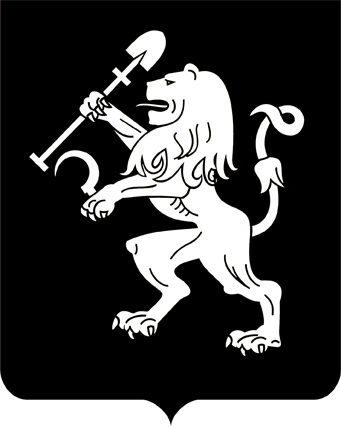 АДМИНИСТРАЦИЯ ГОРОДА КРАСНОЯРСКАРАСПОРЯЖЕНИЕО внесении изменений в распоряжение администрации городаот 20.07.2017 № 216-рВ соответствии с Федеральным законом от 27.07.2010 № 210-ФЗ «Об организации предоставления государственных и муниципальных услуг», постановлением администрации города от 05.09.2011 № 359  «Об утверждении Порядка разработки и утверждения административных регламентов предоставления муниципальных услуг администрацией города Красноярска и внесении изменений в постановление Главы города от 25.02.2009 № 57», руководствуясь ст. 41, 58, 59 Устава города Красноярска:1. Внести в распоряжение администрации города от 20.07.2017             № 216-р «Об утверждении Административного регламента предоставления муниципальной услуги по принятию решения об утверждении документации по планировке территории» (далее – Регламент)            следующие изменения: наименование распоряжения дополнить словами «, внесении изменений в документацию по планировке территории»; пункт 1 после слов «об утверждении документации по планировке территории» дополнить словами «, внесении изменений в документацию по планировке территории»; в приложении к распоряжению:наименование приложения дополнить словами «, внесении изменений в документацию по планировке территории»;пункт 1 дополнить абзацем следующего содержания:«Внесение изменений в утвержденную документацию по планировке территории допускается путем утверждения ее отдельных частей с соблюдением требований об обязательном опубликовании такой            документации в порядке, установленном законодательством. В указанном случае согласование документации по планировке территории осуществляется применительно к утверждаемым частям.»;пункт 5 после слов «об утверждении документации по планировке территории» дополнить словами «, внесении изменений в документацию по планировке территории»;пункт 9 дополнить словами «, внесении изменений в документацию по планировке территории»;   пункт 11 изложить в следующей редакции:«11. Результатом предоставления Услуги является решение об отклонении документации по планировке территории, изменений в документацию по планировке территории и о направлении их на доработку, правовой акт об утверждении документации по планировке территории, внесении изменений в документацию по планировке территории или              об отклонении такой документации, изменений в документацию по планировке территории и о направлении их на доработку либо письмо            об отказе в предоставлении Услуги.»;в пункте 14:подпункт 6 изложить в следующей редакции:«6) документация по планировке территории, выполненная в соответствии с техническим заданием, представленная в векторном виде                в формате MID/MIF, в формате TIFF/JPG с привязкой Tab к системе            координат, используемой для ведения государственного кадастра                 недвижимости, в формате XML-схем, используемых для формирования XML-документов при осуществлении информационного взаимодействия при ведении государственного кадастра недвижимости, размещенных на официальном сайте Росреестра в информационно-телеком-муникационной сети Интернет в соответствии с приказом Федераль- ной службы государственной регистрации, кадастра и картографии               от 01.08.2014 № П/369 «О реализации информационного взаимодействия при ведении государственного кадастра недвижимости в электронном виде (далее – Требования к электронному виду документов);»;дополнить подпунктом 6.1 следующего содержания:«6.1) изменения в документацию по планировке территории, предусматривающие включение в нее уточненных опережающих графиков проектирования и строительства, реконструкции, предусмотренных документацией по планировке территории объектов капитального строительства, выполненные в соответствии с Требованиями к электронному виду документов (в случае одностороннего отказа уполномоченного органа городского самоуправления от договора комплексного развития территории (исполнения договора), по основаниям, предусмотренным пунктом 2 части 22 статьи 46.9, пунктом 2 части 20 ста-         тьи 46.10 Градостроительного кодекса Российской Федерации, и принятия правообладателем или правообладателями, заключившими договор,           решения об осуществлении мероприятий, предусмотренных документацией по планировке территории, при условии проектирования и строительства, реконструкции объектов коммунальной, транспортной, социальной инфраструктур в соответствии с утвержденной документацией          по планировке территории за счет собственных средств);»;в пункте 16:подпункт 2 изложить в следующей редакции:«2) несоответствие представленной документации по планировке территории требованиям к составу и содержанию проекта планировки            и (или) проекта межевания территории, установленным статьями 42, 43 Градостроительного кодекса Российской Федерации;»;дополнить подпунктом 4 следующего содержания:«4) несоответствие представленных уточненных опережающих графиков проектирования и строительства, реконструкции, предусмотренных документацией по планировке территории объектов капитального строительства, требованиям, предусмотренным частью 24 ста-              тьи 46.9, частью 23 статьи 46.10 Градостроительного кодекса Российской Федерации (в случае обращения заявителя за утверждением               изменений в документацию по планировке территории, предусматривающих включение в нее уточненных опережающих графиков проектирования и строительства, реконструкции, предусмотренных документацией по планировке территории объектов капитального строительства                 в случаях, установленных частью 24 статьи 46.9, частью 23 статьи 46.10   Градостроительного кодекса Российской Федерации).»;в пункте 23:подпункт 2 дополнить словами «, изменений в документацию           по планировке территории»;в подпунктах 4, 5 слова «об утверждении документации по планировке территории или об отклонении такой документации и о направлении ее на доработку» заменить словами «об утверждении документации по планировке территории, внесении изменений в документацию                по планировке территории, отклонении документации по планировке территории, изменений в документацию по планировке территории            и о направлении их на доработку»;в подпункте 3 пункта 25 слова «территориального планирования правил землепользования и проведения публичных слушаний» заменить словами «градостроительной документации»;в пункте 26:в подпунктах 1, 2 слова «территориального планирования» заме-нить словами «градостроительной документации»;в подпункте 3:в абзаце первом слова «территориального планирования» заме-нить словами «градостроительной документации»;после абзаца первого дополнить абзацем следующего содержания:«В случае обращения заявителя за утверждением изменений                в документацию по планировке территории, предусматривающих включение в нее уточненных опережающих графиков проектирования                  и строительства, реконструкции, предусмотренных документацией                 по планировке территории объектов капитального строительства в случаях, установленных частью 24 статьи 46.9, частью 23 статьи 46.10       Градостроительного кодекса Российской Федерации, уполномоченный специалист отдела градостроительной документации проверяет                    Заявление и документы на наличие основания для отказа в пре-            доставлении услуги, установленного подпунктом 4 пункта 16 настоя-щего Регламента, в течение двух рабочих дней с даты регистрации                Заявления.»;в абзаце третьем слова «территориального планирования» заме-нить словами «градостроительной документации»;в подпункте 4 слова «территориального планирования» заменить словами «градостроительной документации»;подпункт 4,  подпункт 7 после слов «Градостроительного кодекса Российской Федерации» дополнить словами «, частью 24 статьи 46.9,             частью 23 статьи 46.10  Градостроительного кодекса Российской Федерации в случае обращения заявителя за утверждением изменений                    в документацию по планировке территории, предусматривающих        включение в нее уточненных опережающих графиков проектирования               и строительства, реконструкции, предусмотренных документацией                  по планировке территории объектов капитального строительства в случаях, установленных частью 24 статьи 46.9, частью 23 статьи 46.10        Градостроительного кодекса Российской Федерации»;абзац первый подпункта 5 изложить в следующей редакции:«5) в случае если документация по планировке территории, изменения в документацию по планировке территории не соответствуют требованиям, установленным частью 10 статьи 45 Градостроительного кодекса Российской Федерации, частью 24 статьи 46.9, частью 23 ста- тьи 46.10 Градостроительного кодекса Российской Федерации в случае             обращения заявителя за утверждением изменений в документацию             по планировке территории, предусматривающих включение в нее уточненных опережающих графиков проектирования и строительства,             реконструкции, предусмотренных документацией по планировке территории объектов капитального строительства в случаях, установленных частью 24 статьи 46.9, частью 23 статьи 46.10 Градостроительного                  кодекса Российской Федерации, уполномоченный специалист отдела градостроительной документации осуществляет подготовку решения                об отклонении документации по планировке, изменений в документацию по планировке территории и о направлении их на доработку в форме письма за подписью заместителя руководителя Управления и в трехдневный срок со дня его подписания направляет его заявителю:»;подпункт 8 изложить в следующей редакции:«8) при обращении заявителя за утверждением документации                 по планировке территории, внесением изменений в документацию            по планировке территории максимальный срок выполнения административной процедуры составляет 20 рабочих дней, за исключением случая, указанного в абзаце втором настоящего подпункта;в случае обращения заявителя за утверждением изменений             в документацию по планировке территории, предусматривающих включение в нее уточненных опережающих графиков проектирования               и строительства, реконструкции, предусмотренных документацией                   по планировке территории объектов капитального строительства в случаях, установленных частью 24 статьи 46.9, частью 23 статьи 46.10         Градостроительного кодекса Российской Федерации, максимальный срок выполнения административной процедуры составляет 10 рабочих дней;»;подпункт 9 изложить в следующей редакции:«9) результатом административной процедуры является заключение о соответствии документации по планировке территории, изменений в документацию по планировке территории требованиям, установленным частью 10 статьи 45 Градостроительного кодекса Российской Федерации, частью 24 статьи 46.9, частью 23 статьи 46.10  Градостроительного кодекса Российской Федерации в случае обращения заявителя за утверждением изменений в документацию по планировке территории, предусматривающих включение в нее уточненных опережающих графиков проектирования и строительства, реконструкции, предусмотренных документацией по планировке территории объектов капитального строительства в случаях, установленных частью 24 статьи 46.9,      частью 23 статьи 46.10 Градостроительного кодекса Российской                 Федерации, либо решение об отклонении документации по планировке территории, изменений в документацию по планировке территории             и о направлении их на доработку.»;в пункте 27:подпункт 1 дополнить словами «, частью 24 статьи 46.9, частью 23 статьи 46.10  Градостроительного кодекса Российской Федерации в случае обращения заявителя за утверждением изменений в документацию по планировке территории, предусматривающих включение в нее уточненных опережающих графиков проектирования и строительства,               реконструкции предусмотренных документацией по планировке территории объектов капитального строительства в случаях, установленных частью 24 статьи 46.9, частью 23 статьи 46.10 Градостроительного           кодекса Российской Федерации»;после абзаца первого подпункт 1 дополнить абзацем следующего содержания:«В случае внесения изменений в проект планировки территории           и (или) проект межевания территории путем утверждения их отдельных частей публичные слушания проводятся применительно к таким утверждаемым частям.»;в абзаце втором подпункта 1, в подпункте 2 слова «территориального планирования» заменить словами «градостроительной доку-ментации»;в пункте 28:в абзаце первом слова «об утверждении документации по планировке территории» заменить словами «об утверждении документации по планировке территории, внесении изменений в документацию              по планировке территории, отклонении документации по планировке территории, изменений в документацию по планировке территории               и о направлении их на доработку»;в подпункте 2 слова «территориального планирования» заменить словами «градостроительной документации»;абзац первый подпункта 3 изложить в следующей редакции:«3) уполномоченный специалист в течение двух рабочих дней                с даты опубликования заключения о результатах публичных слушаний осуществляет подготовку проекта правового акта об утверждении документации по планировке территории, внесении изменений в утвержденную документацию по планировке территории или об отклонении               документации по планировке территории, изменений в документацию по планировке территории и о направлении их на доработку.»;подпункт 4 изложить в следующей редакции:«4) согласованный проект правового акта с документацией              по планировке территории, изменениями в документацию по планировке территории с обязательным приложением протокола публичных слушаний, заключения о результатах публичных слушаний после опубликования заключения о результатах публичных слушаний направляется Главе города.С учетом протокола публичных слушаний по проекту планировки территории, проекту межевания территории и заключения о результатах публичных слушаний Главой города принимается решение об утверждении документации по планировке территории, внесении изменений в документацию по планировке территории или отклонении документации по планировке территории, изменений в документацию по планировке территории и направлении их на доработку не позднее чем через двадцать рабочих дней с даты опубликования заключения о результатах публичных слушаний, а в случае, если в соответствии с частью 5.1 статьи 46 Градостроительного кодекса Российской Федерации публичные слушания не проводятся, в срок, указанный в части 4 статьи 46 Градостроительного кодекса РФ;»;подпункт 5 изложить в следующей редакции:«5) результатом административной процедуры является издание постановления администрации города об утверждении документации             по планировке территории, внесении изменений в документацию               по планировке территории или об отклонении такой документации,              изменений в документацию по планировке территории и о направлении их на доработку;»;в пункте 6 слова «29 дней» заменить словами «20 рабочих дней»;в пункте 29:в абзаце первом, подпункте 1 слова «об утверждении документации по планировке территории или об отклонении такой документации и о направлении ее на доработку» заменить словами «об утверждении документации по планировке территории, внесении изменений в документацию по планировке территории, отклонении документации                  по планировке, изменений в документацию по планировке территории        и о направлении их на доработку»; в подпунктах 1, 2, абзаце третьем подпункта 6 слова «территориального планирования» заменить словами «градостроительной документации»;в абзаце первом подпункта 3, в подпунктах 4, 5, подпункте 7 слова «об утверждении документации по планировке территории либо об отклонении такой документации и о направлении ее на доработку» заменить словами «об утверждении документации по планировке территории, внесении изменений в документацию по планировке территории, отклонении документации по планировке территории, изменений                     в документацию по планировке территории и направлении их на доработку»; абзац первый пункта 6 изложить в следующей редакции:«6) копия постановления администрации города об утверждении документации по планировке территории, внесении изменений в документацию по планировке территории или копия постановления администрации города об отклонении документации по планировке территории, внесении изменений в документацию по планировке территории выдается заявителю лично при его обращении в Управление.»; в приложении 1 к Регламенту:нумерационный заголовок дополнить словами «, внесении изменений в документацию по планировке территории»;слова «Прошу утвердить документацию по планировке территории в границах территории, расположенной ______________________.» заменить словами «Прошу утвердить документацию по планировке  территории, внести изменения в документацию по планировке терри-тории (нужное подчеркнуть) в границах территории, расположенной ______________________.»; подпункт 6 изложить в следующей редакции:«6) документация по планировке территории, выполненная в соответствии с техническим заданием, выполненным в соответствии                 с Требованиями к электронному виду документов;»;дополнить подпунктом 6.1 следующего содержания:«6.1) изменения в документацию по планировке территории, предусматривающие включение в нее уточненных опережающих графиков проектирования и строительства, реконструкции, предусмотренных документацией по планировке территории объектов капитального строительства, выполненные в соответствии с Требованиями к электронному виду документов (в случае одностороннего отказа уполномоченного органа местного самоуправления от договора комплексного развития территории (исполнения договора), по основаниям, предусмотренным пунктом 2 части 22 статьи 46.9, пунктом 2 части 20 статьи 46.10 Градостроительного кодекса Российской Федерации и принятия правообладателем или правообладателями, заключившими договор               решения об осуществлении мероприятий, предусмотренных документацией по планировке территории, при условии проектирования  и строительства, реконструкции объектов коммунальной, транспортной, социальной инфраструктур в соответствии с утвержденной документацией           по планировке территории за счет собственных средств);»; нумерационный заголовок приложений 2, 3 к Регламенту        дополнить словами «, внесении изменений в документацию по планировке территории»; в приложении 3 к Регламенту блок-схему после слов «об ут-верждении документации по планировке территории» дополнить словами «, внесении изменений в документацию по планировке территории»;3. Настоящее распоряжение опубликовать в газете «Городские   новости» и разместить на официальном сайте администрации города.4. Распоряжение вступает в силу со дня его официального опубликования.Глава города                                                                                 С.В. Еремин24.01.2020№ 24-р